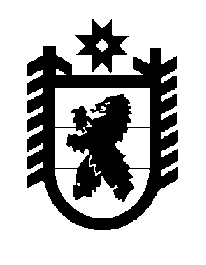 Российская Федерация Республика Карелия    ПРАВИТЕЛЬСТВО РЕСПУБЛИКИ КАРЕЛИЯРАСПОРЯЖЕНИЕот  16 сентября 2013 года № 630р-Пг. Петрозаводск 1. Передать в ведение Государственного комитета Республики Карелия по транспорту:бюджетное учреждение Республики Карелия «Аэропорт «Петрозаводск», государственное учреждение Республики Карелия «Северо-Западная база авиационной охраны лесов», подведомственные Министерству экономического развития Республики Карелия;  казенное учреждение Республики Карелия «Управление автомобильных дорог Республики Карелия», подведомственное Министерству строительства Республики Карелия.2.   Государственному  комитету Республики Карелия по транспорту:обеспечить выполнение функций и полномочий учредителя бюджетного учреждения Республики Карелия «Аэропорт «Петрозаводск», государственного учреждения Республики Карелия «Северо-Западная база авиационной охраны лесов», казенного учреждения Республики Карелия «Управление автомобильных дорог Республики Карелия» (далее – учреждения);по согласованию с Государственным комитетом Республики Карелия по управлению государственным имуществом и размещению заказов для государственных нужд утвердить изменения в уставы учреждений в срок до 1 ноября 2013 года.3. Внести в Перечень государственных учреждений Республики Карелия, подведомственных органам исполнительной власти Республики Карелия, утвержденный распоряжением Правительства Республики Карелия от 11 октября 2006 года № 309р-П (Собрание законодательства Республики Карелия, 2006, № 10, ст. 1153; 2012, № 6, ст. 1200; № 8, ст. 1483, 1489, 1524; № 9, ст. 1653; № 11, ст. 2045, 2061; № 12, ст. 2276, 2363, 2367; 2013, № 2,                    ст. 329), с изменениями, внесенными распоряжениями Правительства Республики Карелия от 22 мая 2013 года № 281р-П, от 4 июля 2013 года               № 432р-П, от 19 августа 2013 года № 564р-П, 565р-П, от 22 августа 2013 года № 581р-П, от 2 сентября 2013 года № 601р-П, следующие изменения:1) раздел  V изложить в следующей редакции:   «V. Государственные учреждения, подведомственные Министерству строительства, жилищно-коммунального хозяйства и энергетики Республики Карелияказенное учреждение Республики Карелия «Управление капитального строительства при Министерстве строительства Республики Карелия»автономное учреждение Республики Карелия «Управление государственной экспертизы Республики Карелия»;»;2) раздел VI изложить в следующей редакции:   «VI. Государственные учреждения, подведомственные Министерству экономического развития Республики КарелияГосударственное бюджетное учреждение Республики Карелия «Представительство Республики Карелия при Президенте Российской Федерации»;»;3) дополнить разделом XVI следующего содержания: «XVI. Государственные учреждения, подведомственные Государст-венному комитету Республики Карелия по транспортубюджетное учреждение Республики Карелия «Аэропорт «Петрозаводск»государственное учреждение Республики Карелия «Северо-Западная база авиационной охраны лесов»казенное учреждение Республики Карелия «Управление автомобильных дорог Республики Карелия».».             ГлаваРеспублики  Карелия                                                             А.П. Худилайнен